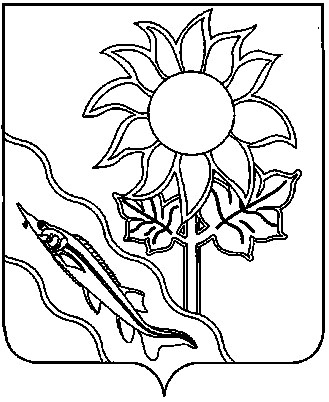 АДМИНИСТРАЦИЯ АЛЕКСАНДРОВСКОГО СЕЛЬСКОГО ПОСЕЛЕНИЯ ЕЙСКОГО РАЙОНАП О С Т А Н О В Л Е Н И Ес. АлександровкаОб утверждении сметной документацииВ целях реализации мероприятий государственной программы Краснодарского края «Развитие сельского хозяйства и регулирование рынков сельскохозяйственной продукции, сырья и продовольствия» (подпрограмма «Комплексное развитие сельских территорий»), утвержденная постановлением главы администрации (губернатора) Краснодарского края от 5 октября 2015 г. № 944, улучшения инвестиционного климата на территории Александровского сельского поселения Ейского района и транспортно-эксплуатационных характеристик существующей улично-дорожной сети, п о с т а н о в л я ю:Утвердить сметную документацию на реализацию мероприятий государственной программы Краснодарского края «Развитие сельского хозяйства и регулирование рынков сельскохозяйственной продукции, сырья и продовольствия» (подпрограмма «Комплексное развитие сельских территорий») в Александровском сельском поселении Ейского района, разработанную МУП ОКС Ейского района со следующими стоимостными показателями:1. Ремонт гравийного дорожного покрытия по ул. Восточной от ул. Советской до ул. Садовой в п. Садовый; Ремонт гравийного дорожного покрытия по ул. Советской от ул. Молодежной до ул. Новокузнецкой в п. Садовый – 127,13 тыс.руб., сметная документация составлена в ценах по состоянию на 01.01.2001 г.2. Ремонт гравийного дорожного покрытия по ул. Восточной от ул. Советской до ул. Садовой в п. Садовый; Ремонт гравийного дорожного покрытия по ул. Советской от ул. Молодежной до ул. Новокузнецкой в п. Садовый – 1130,92 тыс.руб., сметная документация составлена в ценах 2 квартала 2022 г.3. Ремонт гравийного дорожного покрытия по ул. Октябрьской от ул. Железнодорожной до ул. Набережной в х. Зеленая Роща; Ремонт гравийного дорожного покрытия по ул. Набережной от дома №2 до дома № 34 в х. Зеленая Роща; Ремонт гравийного дорожного покрытия по пер. Школьному от дома №2 до ул. Набережной в х. Зеленая Роща – 256,67 тыс.руб., сметная документация составлена в ценах по состоянию на 01.01.2001 г.4. Ремонт гравийного дорожного покрытия по ул. Октябрьской от ул. Железнодорожной до ул. Набережной в х. Зеленая Роща; Ремонт гравийного дорожного покрытия по ул. Набережной от дома №2 до дома № 34 в х. Зеленая Роща; Ремонт гравийного дорожного покрытия по пер. Школьному от дома №2 до ул. Набережной в х. Зеленая Роща – 2327,93 тыс.руб., сметная документация составлена в ценах 2 квартала 2022 г.5. Ремонт гравийного дорожного покрытия по пер. Молодежному от дома №16 до ул.Ейской в с. Александровка; Ремонт гравийного дорожного покрытия по ул. Октябрьской от ул. Пушкина до пер. Степного в с. Александровка; Ремонт гравийного дорожного покрытия по пер. Октябрьскому от ул. Московской до ул. Лермонтова  в с Александровка – 226,58 тыс.руб., сметная документация составлена в ценах по состоянию на 01.01.2001 г.6. Ремонт гравийного дорожного покрытия по пер. Молодежному от дома №16 до ул.Ейской в с. Александровка; Ремонт гравийного дорожного покрытия по ул. Октябрьской от ул. Пушкина до пер. Степного в с. Александровка; Ремонт гравийного дорожного покрытия по пер. Октябрьскому от ул. Московской до ул. Лермонтова  в с Александровка – 2000,11 тыс.руб., сметная документация составлена в ценах 2 квартала 2022 г.7. Устройство тротуара по ул. Ленина от МБОУ СОШ №19 п. Степной до дома по ул. Ленина №17 в пос.  Степной – 129,13 тыс.руб., сметная документация составлена в ценах по состоянию на 01.01.2001 г.8. Устройство тротуара по ул. Ленина от МБОУ СОШ №19 п. Степной до дома по ул. Ленина №17 в пос.  Степной – 1429,85 тыс.руб., сметная документация составлена в ценах 2 квартала 2022 г.9. Контроль за выполнением настоящего постановления возложить на начальника финансового отдела администрации Александровского сельского поселения Ейского района Л.В. Мазневу.10. Постановление вступает в силу со дня его подписания.Глава Александровского сельского поселения Ейского района                                                              С.А. Щегольковаот01.06.2022№71